          Obec Troubky-Zdislavice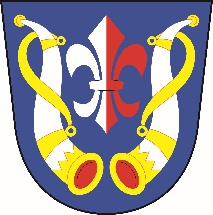 Troubky 10, 768 02 ZdounkyTel. fax: 573 365 118, 739 370 310  IČ: 00287822   ID datové schránky: gzyatw5    e-mail: troubky-zdislavice@volny.cz__________________________________________________________________________________Žádost k vydání prohlášení vlastníka komunikace o napojení sjezduVlastník:  	Obec Troubky-Zdislavice		Troubky 10, Troubky-Zdislavice		768 02 ZdounkyŽadatel:	Jméno: ………………….		Adresa ………………….		Datum narození ………….Název akce (projektové dokumentace): …………………………………………………….Firma která zhotovila projektovou dokumentaci: …………………………………………..Parc. číslo pozemku kde se nachází komunikace: ………………………………………….Par.č. pozemku odkud bude sjezd zřízen …………………………………………Katastrální území: …………………………………………………………………………..L.V.: …………………………………………………………………………………………Jednoduchý popis sjezdu …………………………………………………………………………………………………………………………………………………………………………………………………………………………………………………………………………………………………………………………………………………………………………………………………………………………………………………………………………………………………………….…………………………………………………………………………………………………………………………………………………………………………………………………………………………………………………………………………………………………………………………………………………………………………………………………………………………………………………………………………………………………………….Datum:Podpis :